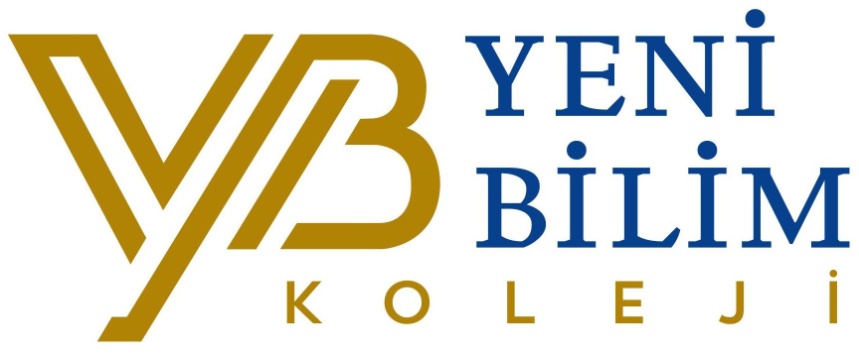 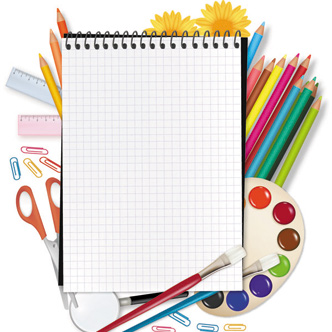 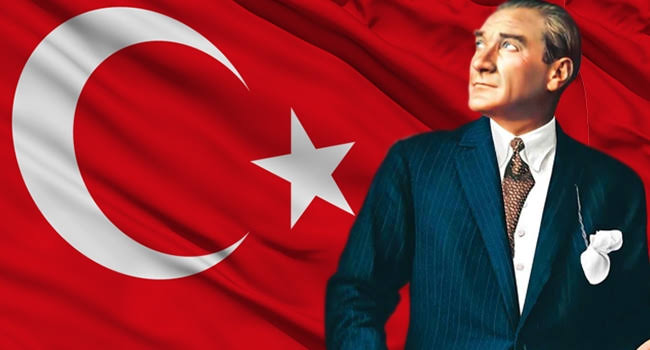 2019-2020 EKİM AYI BÜLTENİRAİNBOW CLASBU AY DOĞANLAR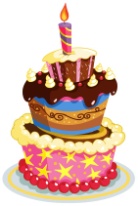 -Talebiniz doğrultusunda                                   öğrencilerimizin doğum günleri, 15.20-15.50 saatleri arasında kutlanabilir.AYIN YILDIZ ÖĞRENCİLERİ VE PAYLAŞIM GÜNÜ1.Mehmet Emir ASLANER - 2.Elif Öykü İZGİ 3.Alperen KAFALI- 4.Deniz ABATAYNot: Bu öğrenciler Çarşamba günü “Paylaşım Günü” için evde yapılmış (kek, poğaça, börek vb.) veya marketten alınmış (kuru yemiş, meyve, sebze, süt vb.) sağlıklı ve faydalı bir yiyecek getirebilirler.COCO KİME MİSAFİR?1.Bedi Kerem BATUR- 2.Toprak DEMİR- 3.Yiğit Emir ARMUT- 4.Elif Beyza BEZCİSONBAHAR PARTİSiSarı renkte bir kıyafetini giy ve partimize katılÇocuklarınız ile birlikte sonbahar yaprakları toplayıp bizimle paylaşmanızı rica ederiz UNUTMAYINIZ!Girişte bulunan mavi kutulardan çocuklarınızın haftalık yaptıkları etkinlik planını, duyuruları ve bültenleri almayı unutmayınız.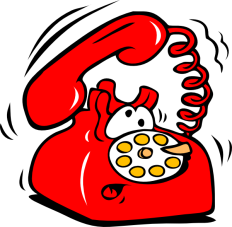 Sevgili velimiz; öğretmenle görüşmek istediğinizde lütfen sekreterlikten randevu alınız.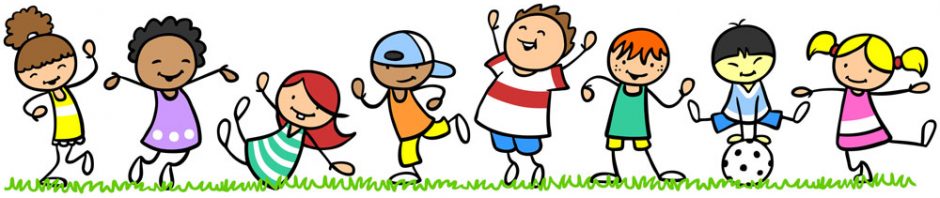 BEDEN EĞİTİMİ*Temel motorik hareketler*Oyunlarda dengeleme hareketleri*Oyunlarda yönerge-yer değiştirmeMÜZİK*Marakas ritim çalışması*Enstrümanları tanıma çalışması*Darbuka çalışması*Balon-Nefes çalışması*Cumhuriyet Bayramı konulu şarkı çalışmasıGÖRSEL SANATLAR*Hayvanları koruma günü etkinliği*Frida Kahlo’yu Tanıyoruz*Baskı Çalışması*Sonbahar temalı Ağaç Çalışması*Cumhuriyet Bayramı konulu çalışmaDRAMA*Duyguların İfadesi Çalışması*Canlandırma*’Meyve Sepeti’ Oyunu İle Kurallı Oyunu Öğrenme Ve Beden dili Çalışmaları*Dikkat ÇalışmalarıSATRANÇ* Satranç Taşları*Taşların Dizilişi*Taşların hareketi*Taşların Gücü